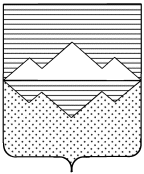 АДМИНИСТРАЦИЯСАТКИНСКОГО МУНИЦИПАЛЬНОГО РАЙОНАЧЕЛЯБИНСКОЙ ОБЛАСТИРАСПОРЯЖЕНИЕот «13» января  2020 года  № 11- р           г. СаткаВ целях реализации гражданами права на обращение в органы местного самоуправления, предусмотренного статьей 13 Федерального закона от 02.05.2006 № 59-ФЗ «О порядке рассмотрения обращений граждан Российской Федерации», в  соответствии постановлением Администрации Саткинского муниципального района   от 31.01.2014 № 122 «Об утверждении Положения о порядке рассмотрения обращений граждан в Администрации Саткинского муниципального района» и решением Собрания депутатов Саткинского муниципального района от 27.02.2018 № 305/37 «Об утверждении структуры Администрации Саткинского муниципального района»:Утвердить прилагаемый график приема граждан по личным вопросам в Администрации Саткинского муниципального района на 2020 год.Отделу организационной и контрольной работы Управления делами и организационной работы Администрации Саткинского муниципального района (Корочкина Н.П.) опубликовать настоящее распоряжение в газете «Саткинский рабочий» и на официальном сайте Администрации Саткинского муниципального района.Организацию выполнения настоящего распоряжения возложить на начальника Управления делами и организационной работы Администрации Саткинского муниципального района Панарина М.В. Глава  Саткинского муниципального района 			                                    А.А. ГлазковГрафик приема граждан по личным вопросам в Администрации Саткинского муниципального района на 2020 год* Предварительная запись на приём по личным вопросам осуществляется в Отделе организационной и контрольной работы Управления делами и организационной работы Администрации Саткинского муниципального района по адресу: г. Сатка, ул. Металлургов, д. 2, кабинет № 7 либо по телефону: 8(35161) 5-99-01 в рабочее время.№ п/пФ.И.ОДолжностьДень и время приёмаМесто приёма1.Глазков Александр АнатольевичГлава  Саткинского муниципального района                                                                                                                                                                                                                                                                                                                                                                                                                                                                                                                                                                                                                                                                                                                                                                                                                                                                                                                                                                                                                                                                                                                                                                                                                                                                                                                                                                                                                                                                                                                                                                                                                                                                                                                                                                                                                                                                                                                                                                                                                                                                                                                                                                                                                                                                                                                                                                                                                                                                                                                                                                                                                                                                                                                                                                                                                                                                                                                                                                                                                                                                                                                                                                                                                                                                                                                                                                                                                                                                                                                                                                                                                                                                                                                                                                                                                                                                                                                                                                                                                                                                                                                                                                                                                                                                                                                                                                                                                                                                                                                                                                                                                                                                                                                                                                                                                                                                                                                                                                                                                                                                                                                                                                                                                                                                                                                                                                                                                                                                                                                                                                                                                                                                                                                                                                                                                                                                                                                                                                                                                                                                                                                                                                                                                                                                                                                                                                                                                                                                                                                                                                                                                                                                                                                                                                                                                                                                                                                                                                                                                                                                                                                                                                                                                                                                                                                                                                                                                                                                                                                                                                                                                                                                                                                                                                                                                                                                                                                                                                                                                                                                                                                                                                                                                                                                                                                                                                                                                                                                                                                                                                                                                                                                                                                                                                                                                                                                                                                                                                                                                                                                                                                                                                                                                                                                                                                                                                                                                                                                                                                                                                                                                                                                                                                                                                                                                                                                                                                                                                                                                                                                                                                                                                                                                                                                                                                                                                                                                                                                                                                                                                                                                                                                                                                                                                                                                                                                                                                                                                                                                                                                                                                                                                                                                                                                                                                                                                                                                                                                                                                                                                                                                                                                                                                                                                                                                                                                                                                                                                                                                                                                                                                                                                                                                                                                                                                                                                                                                                                                                                                                                                                                                                                                                                                                                                                                                                                                                                                                                                                                                                                                                                                                                                                                                                                                                                                                                                                                                                                                                                                                                                                                                                                                                                                                                                                                                                                                                                                                                                                                                                                                                                                                                                                                                                                                                                                                                                                                                                                                                                                                                                                                                                                                                                                                                                                                                                                                                                                                                                                                                                                                                                                                                                                                                                                                                                                                                                                                                                                                                                                                                                                                                                                                                                                                                                                                                                                                                                                                                                                                                                                                                                                                                                                                                                                                                                                                                                                                                                                                                                                                                                                                                                                                                                                                                                                                                                                                                                                                                                                                                                                                                                                                                                                                                                                                                                                                                                                                                                                                                                                                                                                                                                                                                                                                                                                                                                                                                                                                                                                                                                                                                                                                                                                                                                                                                                                                                                                                                                                                                                                                                                                                                                                                                                                                                                                                                                                                                                                                                                                                                                                                                                                                                                                                                                                                                                                                                                                                                                                                                                                                                                                                                                                                                                                                                                                                                                                                                                                                                                                                                                                                                                                                                                                                                                                                                                                                                                                                                                                                                                                                                                                                                                                                                                                                                                                                                                                                                                                                                                                                                                                                                                                                                                                                                                                                                                                                                                                                                                                                                                                                                                                                                                                                                                                                                                                                                                                                                                                                                                                                                                                                                                                                                                                                                                                                                                                                                                                                                                                                                                                                                                                                                                                                                                                                                                                                                                                                                                                                                                                                                                                                                                                                                                                                                                                                                                                                                                                                                                                                                                                                                                                                                                                                                                                                                                                                                                                                                                                                                                                                                                                                                                                                                                                                                                                                                                                                                                                                                                                                                                                                                                                                                                                                                                                                                                                                                                                                                                                                                                                                                                                                                                                                                                                                                                                                                                                                                                                                                                                                                                                                                                                                                                                                       второйвторник месяцас 14-00 г. Сатка, ул. Металлургов, д. 22.Баранов Павел АндреевичПервый заместитель ГлавыСаткинского муниципального районачетвертый вторник месяцас 14-00г. Сатка, ул. Металлургов, д. 23.Савостова Марина НиколаевнаЗаместитель Главы Саткинского муниципального района по социальным вопросам третий  вторник месяцас 14-00г. Сатка, ул. Металлургов, д. 24.КовригинаИринаМихайловнаЗаместитель ГлавыСаткинского муниципального района по экономике и стратегическому развитиюпервый вторник месяцас 14-00г. Сатка, ул. Металлургов, д. 25.Шевалдин Виталий АлександровичЗаместитель ГлавыСаткинского муниципального района по межведомственному взаимодействию и безопасностипервый вторник месяцас 14-00г. Сатка, ул. Металлургов, д. 2